Až za obzor…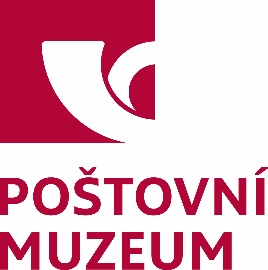 Mezinárodní pošta v proměnách časuVýstava v Poštovním muzeu Praha29. 4. – 30. 10. 2022Výstava návštěvníky seznamuje s problémy a překážkami, které musely poštovní zásilky v těch nejtěžších obdobích minulého století překonat, než se ocitly za hranicemi.Poslat pohlednici z dovolené u moře či nakoupit v zahraničním e-shopu je dnes tak samozřejmé, že málokoho napadne zamyslet se nad tím, jak a kudy taková zásilka vlastně putuje. Pro tiché, často sotva postřehnutelné mechanismy poštovní přepravy je totiž bezmála přirozené, že k sobě přitáhnou pozornost až ve chvíli, kdy se začnou zadrhávat, ať už kvůli ozbrojenému konfliktu, nebo, jak jsme nedávno mohli zažít na vlastní kůži, koronavirové krizi.Návštěvník se v pěti tematických okruzích seznámí jak s historií rozvoje mezinárodního poštovního styku, tak s těmi dějinnými epochami, které mu příliš nepřály. Dozví se, čím byla výměna zásilek s cizinou omezena za světových válek, jaká pravidla jí dal československý komunistický režim či kdy do ní začaly promlouvat mezinárodní organizace. Vedle bohatého obrazového doprovodu jej zaujme řada historických map, plakátů, uniforem a dalšího poštovního vybavení. Jednou z dominant výstavy je model polské zaoceánské lodi Batory zapůjčený společně s modelem letadla Aero DH-50 A z Národního technického muzea. Součástí výstavy jsou také interaktivní prvky, které zaujmou nejen dětské návštěvníky.K výstavě je vydána dopisnice s přítiskem. V sobotu 30. 4. 2022 bude od 9 do 15 hodin otevřena příležitostná poštovní přepážka, kde bude možno si nechat dopisnici orazit příležitostným razítkem a do 12 hodin si ji také nechat podepsat Beatou Šafkovou, autorkou grafického řešení dopisnice, razítka i celé výstavy. Výstava je otevřena denně mimo pondělí v 9-17 hodin až do 30. 10. 2022.Scénář: Karolína KaleckáProdukce a supervize: Denisa SedlákováVýtvarně prostorové řešení: Markéta JurečkováGrafické řešení: Beata Šafková, Hana PaukejeVýtvarné řešení edukačních prvků: Denisa SedlákováRealizace: Vetamber, s.r.oPřeklad: Kevin FentonPoděkování paměťovým institucím: Museum für Kommunikation Berlin, Národní technické muzeum, PostNord Sverige – PostmuseumPoděkování kolegyním a kolegům z České pošty: Martin Jahoda, Jan Kramář, Luboš Kocman, Zbyněk Šmíd, Jan Uhlíř, Jitka Zamrzlová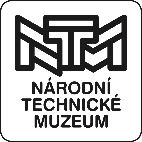 Poštovní muzeum, Nové mlýny 2, Praha 1Tel.: +420 954 400 394, e-mail: postovni.muzeum@cpost.czwww.postovnimuzeum.cz, www.facebook.com/Postovnimuzeum 